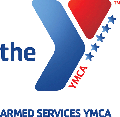 APPLICATION FOR EMPLOYMENT(EQUAL OPPORTUNITY EMPLOYER)(ANSWER ALL QUESTIONS COMPLETELY)Name: ____________________________________________	Date:_____________________	Last		     First			MiddleAddress:___________________________________________	Telephone: Home (     )__________	 Street                      City	        State	        Zip		 Business (     )__________Are you authorized to work in the United States: Yes 	No 	(If you are hired, you will be required to furnish proof of your employment eligibility.)Applying for position as _______________________	 ___________	 Full-time	 Part-time	 Temporary	Notice Required___________________At which ASYMCA Branch________________________	 Date Available____________________If applying for seasonal work, are you available to work during the school term?  Yes  NoHave you previously applied for employment at any ASYMCA/YMCA?  Yes  NoHave you worked for any ASYMCA/YMCA?      Yes      NoIf so when? _____________________	Location _______________________________Are you related to a current Armed Services YMCA employee?      Yes      NoIf yes, please provide full names:  ____________________________________________________How were you referred to the ASYMCA?	 Employee	Advertisement      School        Drop In        Agency          OtherName of referral source indicated above _____________________________________________Have you ever been involuntarily discharged, suspended, fired or asked to resign a position?   Yes     No   If yes, give dates and circumstances____________________________Current, or last employer ________________________	Employed from _________ to _______Street Address ________________________________	Salary (monthly) at start_____ to _____ City________________________ State ____________	Zip __________ Telephone _________Name and Title of Immediate Supervisor ____________________________________________Your Title____________________________List major duties performed in this position: _____________________________________________________________________________________________________________________________Any supervisory experience? Yes  No   If yes, describe _________________________________Reason(s) for terminating, or considering a change_______________________________________What did you like most about this job? _________________________________________________What did you like least about this job? _________________________________________________May we contact this employer while we are considering your application?  Yes  NoCurrent, or last employer ________________________	Employed from _________ to _______Street Address ________________________________	Salary (monthly) at start_____ to _____ City________________________ State ____________	Zip __________ Telephone _________Name and Title of Immediate Supervisor ______________________________________________Your Title____________________________List major duties performed in this position:____________________________________________________________________________________________________________________________Any supervisory experience? Yes  No If yes, describe __________________________________Reason(s) for terminating, or considering a change_______________________________________What did you like most about this job? _________________________________________________What did you like least about this job? _________________________________________________May we contact this employer while we are considering your application?  Yes  NoCurrent, or last employer ________________________	Employed from _________ to _______Street Address ________________________________	Salary (monthly) at start_____ to _____ City________________________ State ____________	Zip __________ Telephone _________Name and Title of Immediate Supervisor _______________________________________________Your Title____________________________List major duties performed in this position: _____________________________________________________________________________________________________________________________Any supervisory experience? Yes   No If yes, describe __________________________________Reason(s) for terminating, or considering a change_______________________________________What did you like most about this job? _________________________________________________What did you like least about this job? _________________________________________________May we contact this employer while we are considering your application?  Yes  NoDescribe any volunteer work, other experience, interest, training, or honors received in connection with your service to any organizations which you consider relevant to your ability to perform the job sought ________________________________________________________________________________________________________________________________________________________________________________________________________________________________________________________________________________________________________________________________________________________________________List all current special licenses, permits, certifications, and level or credited hours (CPR, Lifeguard & First Aid)Type				Level					Expiration Date___________________		_________________________		___________________________________		_________________________		___________________________________		_________________________		________________List equipment, machinery or special skills relative to your ability to perform the functions of the position for which you are applying. Include your skill level and/or years of experience.									                  How 	Name		      Address		        Telephone           Relationship	     Long Known___________________________________________________________________________________________________________________________________________________________________________________________________________________________________________________________________________________________________ * One of the above must be a family member.PLEASE READ CAREFULLY BEFORE SIGNINGI hereby certify that the information provided on this application is accurate to the best of my knowledge and subject to verification by the ASYMCA. ________ InitialI hereby authorize ASYMCA and its representatives to contact my prior employers and all others identified (with the exception of individuals and/or entities I have marked “No” in response to “May we contact?”) for the purpose of verification of the information I have supplied.  I authorize the schools, persons, previous employers, agencies and other organizations named in this application to provide ASYMCA (its authorized employees, agents or representatives) with any relevant information that may be required to arrive at an employment decision and hereby release any such schools, persons, employers, agencies, and organizations from any and all liability which they might otherwise incur as a result. I understand that any misrepresentation or omission of a material fact on my application may be justification for refusal of employment.________ InitialIn the event of my employment, I will comply with all rules and regulations as set forth in ASYMCA’s policy manual or other communications distributed to employees, and understand a condition of my continued employment will be my compliance with the ASYMCA’s controlled substance abuse and testing policy, where permissible under applicable State and Local law. I have read, understand, and support the ASYMCA’s position on the problem of child abuse.________ InitialI also understand, where permissible under applicable State and Local law, that my employment may be conditional upon my satisfactorily passing a physical examination and /or drug screening, if requested, to be given by a physician or registered nurse or similar vendor selected by the ASYMCA, and until other documents required by law are completed, and until information given by me has been verified.            ________ InitialI further understand, where permissible under applicable State and Local law, I may be subject to a pre-employment background check after receiving a conditional offer of employment to investigate my criminal background, driving record, credit history, and other matters related to my suitability for employment. I understand that a separate disclosure and consent form will be provided to me prior to any background check.________ InitialI understand that completion of this form does not guarantee me status as an applicant or any consideration for employment unless I meet all stated minimum qualifications required of the position for which I am asking to be considered.________ InitialI understand employment with ASYMCA is also contingent on my providing sufficient documentation necessary to establish my identity and eligibility to work in the United States. _________InitialI expressly understand and agree that, if employed, my employment, having no specified term, is based on mutual consent and may be terminated at will, with or without cause, by either party (ASYMCA or me) without prior notice to the other, unless otherwise prohibited by law.  _________ InitialMY SIGNATURE IS EVIDENCE THAT I HAVE READ AND AGREE WITH THE ABOVE STATEMENTS.Signature of ApplicantPLEASE READ BEFORE COMPLETING THIS APPLICATIONThis Association does not discriminate in the recruitment, hiring, and conditions of employment on the basis race, color, religion, sex, gender, gender identity, gender expression, national origin, ancestry, age, pregnancy, childbirth, medical conditions, military and veteran status, marital status, parenthood, physical and/or mental disability, genetic information, sexual orientation or any other characteristic protected by federal, state, or local law.  No question on this application is intended to secure information to be used in a discriminatory manner.  Your completed application will be reviewed carefully, but its receipt does not imply that you will be employed.  Employment consideration necessitates that you meet all minimum qualifications required for the position for which you are applying.If applying for a position that requires driving as part of the job duties:How many moving violations during the last 12 months ___ Do you currently have liability insurance? ___EDUCATION         PRINT NAME, CITY AND STATE                TYPE OF COURSE                              Degree			               FOR EACH SCHOOL LISTED		       OR MAJOR		             Yes/No EDUCATION         PRINT NAME, CITY AND STATE                TYPE OF COURSE                              Degree			               FOR EACH SCHOOL LISTED		       OR MAJOR		             Yes/No EDUCATION         PRINT NAME, CITY AND STATE                TYPE OF COURSE                              Degree			               FOR EACH SCHOOL LISTED		       OR MAJOR		             Yes/No EDUCATION         PRINT NAME, CITY AND STATE                TYPE OF COURSE                              Degree			               FOR EACH SCHOOL LISTED		       OR MAJOR		             Yes/No High SchoolCollegeCollegeTrade, NightOtherAre you presently in school?       Yes_____      No_______   If yes, give expected completion date___________List courses you are taking : ______________________________________________________________________________________________________________________________________________________________________________________________________________________________If not a high school graduate, indicate highest grade completed ________________________________________If not a high school graduate, have you earned a General Educational Development (GED) or high school equivalency? _________________________________